Dear Applicant,Thank you for your enquiry to join our school.  This is an exciting time to be working at Coundon Court School. I arrived in September 2014 and have been commissioned by the Governing Body to deliver an outstanding school for the local community. I hope that you will be enthused and excited by the prospect of working in a highly oversubscribed school where student behaviour is excellent and levels of attainment exceed national benchmarks in a very challenging educational climate. The school has made excellent progress since its 2014 inspection and “RI status”. We were re inspected in November 2016 and our hard work has now secured “Good” status.As we seek to deliver an “outstanding” school the challenge is to ensure excellence at all levels of operation and maintain high levels of drive and ambition as we encounter a sequence of changes to public examinations and accountability measures. Our main focus is to secure great teaching across the school and as a consequence develop resilient learners. Your growth as a teacher is at the fore of all that we do. Coundon Court has excellent potential to move rapidly into “outstanding” status  and to ensure that your thrive as a teacher.  The school is massively oversubscribed with 600 plus children after 270 places in Year Seven. Parents and students therefore have a massive investment in the school. The Coundon Sixth Form numbers 230 students (with the potential to reach 300) and delivers A Level and Vocational provision. A Level teaching is widely distributed amongst the staff. Last year 122 students secured first choice University provision.  The school generates a large resource base and this year we are refurbishing all classrooms as well as delivering a new Sports Hall.The students are incredibly loyal to the school, Ofsted reported as such but they also understand that they need to be pushed further still and they also have a sharp perception of what they believe to be good.    There is a strong mix of experienced and enthusiastic staff who share a desire to go “the extra mile” to make sure that our outstanding ambition can become a reality for all of our students. We have a significant, core CPD programme based around cross subject learning teams that is challenging and extending the staff skills base. Our NQT and School Direct programme is also highly successful in securing qualification and progression into jobs at Coundon Court.It is an exciting time for a dynamic and innovative practitioner to make a mark and enable the school to move forward. As you work to secure excellence in our students we will support you in securing your own levels of excellence as a teacher.  I welcome your application and if appointed I can promise a demanding but ultimately rewarding experience as we move forward towards an “outstanding” future as a school.The enclosed information gives a snapshot of our school. I would urge you to come and visit our school to see for yourself the potential that exists. Mr. Alan Scott, Deputy Headteacher or myself will be available for candidates to speak to. You can also ring for additional information or make an appointment to visit. I look forward to considering your application.Yours sincerely,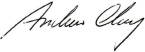 Mr. Andrew ClayHeadteacher